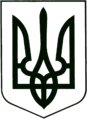 УКРАЇНА
МОГИЛІВ-ПОДІЛЬСЬКА МІСЬКА РАДА
ВІННИЦЬКОЇ ОБЛАСТІ  РІШЕННЯ №926Про хід виконання цільової програми створення, накопичення, поновлення та використання місцевого матеріального резерву для ліквідації надзвичайних ситуацій воєнного, техногенного та природного характеру та їх наслідків у Могилів-Подільській міській територіальній громаді на 2022-2024 роки за 2022 рікКеруючись ст.ст. 26, 59 Закону України «Про місцеве самоврядування в Україні», відповідно до рішення виконавчого комітету міської ради від 11.10.2022 року №359 «Про цільову програму створення, накопичення, поновлення та використання місцевого матеріального резерву для ліквідації надзвичайних ситуацій воєнного, техногенного та природного характеру та їх наслідків у Могилів-Подільській міській територіальній громаді на 2022-2024 роки», плану роботи Могилів-Подільської міської ради на 2023 рік, заслухавши інформацію начальника управління міської ради з питань надзвичайних ситуацій, оборонної, мобілізаційної роботи та взаємодії з правоохоронними органами Чорнодолюка Ю.І. про хід виконання цільової програми створення, накопичення, поновлення та використання місцевого матеріального резерву для ліквідації надзвичайних ситуацій воєнного, техногенного та природного характеру та їх наслідків у Могилів-Подільській міській територіальній громаді на 2022-2024 роки за 2022 рік, -                                      міська рада ВИРІШИЛА:Інформацію начальника управління міської ради з питань надзвичайних ситуацій, оборонної, мобілізаційної роботи та взаємодії з правоохоронними органами Чорнодолюка Ю.І. про хід виконання цільової програми створення, накопичення, поновлення та використання місцевого матеріального резерву для ліквідації надзвичайних ситуацій воєнного, техногенного та природного характеру та їх наслідків у Могилів-Подільській міській територіальній громаді на 2022-2024 роки за 2022 рік взяти до відома.Начальнику фінансово-економічного управління міської ради         Власюк М.В. передбачити в місцевому бюджеті на 2024 рік кошти для фінансування заходів даної Програми.Контроль за виконанням даного рішення покласти на першого заступника міського голови Безмещука П.О. та на постійну комісію міської ради з питань фінансів, бюджету, планування соціально-економічного розвитку, інвестицій та міжнародного співробітництва (Трейбич Е.А.).       Міський голова                                                          Геннадій ГЛУХМАНЮК                         Від 20.12.2023р.40 сесії            8 скликання